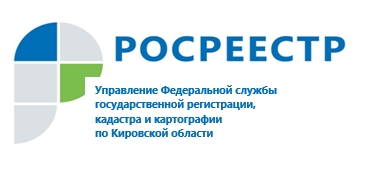 С 1 ЯНВАРЯ 2021 ИЗМЕНИЛИСЬ РЕКВИЗИТЫ ДЛЯ ОПЛАТЫ УСЛУГ РОСРЕЕСТРАУправление Росреестра по Кировской области сообщает об актуализации реквизитов для оплаты государственной пошлины за осуществление государственного кадастрового учета и государственной регистрации прав на недвижимость, оплаты за предоставление сведений из Единого государственного реестра недвижимости.В связи с вступлением в силу с 01.01.2021 положений Федерального закона от 27.12.2019 № 479-ФЗ «О внесении изменений в Бюджетный кодекс Российской Федерации в части казначейского обслуживания и системы казначейских платежей», с 01.01.2021 вводятся в действие вновь открываемые казначейские счета Федерального казначейства и счета, входящие в состав единого казначейского счета по учету доходов бюджетов бюджетной системы Российской Федерации. Управление Росреестра по Кировской области сообщает об актуализации реквизитов для оплаты государственной пошлины за осуществление государственного кадастрового учета и государственной регистрации прав на недвижимость, оплаты за предоставление сведений из Единого государственного реестра недвижимости.В связи с вступлением в силу с 01.01.2021 положений Федерального закона от 27.12.2019 № 479-ФЗ «О внесении изменений в Бюджетный кодекс Российской Федерации в части казначейского обслуживания и системы казначейских платежей», с 01.01.2021 вводятся в действие вновь открываемые казначейские счета Федерального казначейства и счета, входящие в состав единого казначейского счета по учету доходов бюджетов бюджетной системы Российской Федерации.Для зачисления платежей, поступающих в бюджетную систему Российской Федерации, администратором которых является Управление Росреестра по Кировской области, с 01.01.2021 используются следующие банковские реквизиты:    Получатель: УФК по Кировской области (Управление Росреестра по Кировской области л/с 04401W00520);    ИНН получателя: 4345093420;    КПП получателя: 434501001;    БИК банка получателя: 013304182;    Банк получателя: ОТДЕЛЕНИЕ КИРОВ БАНКА РОССИИ//УФК по Кировской области г. Киров;    Номер счета банка получателя (номер банковского счета, входящего в состав единого казначейского счета (ЕКС): 40102810345370000033;    Номер счета получателя: 03100643000000014000.Коды бюджетной классификации остаются без изменений.* зачисление платежей по предыдущим реквизитам будет производиться до 30.04.2021 г.